速写 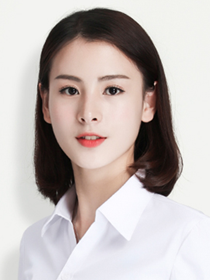 求职意向：广告/设计实习生出生日期：	1990 - 09 - 01	    工作年限：	0年手机号码：	168 0000 0000	    电子邮箱：	docer@wps.com工作经历  /  Experience2015.07-2015.09                       设计学院学生会                                   宣传部部长工作描述：1.学习运用PPT、PS、AE制作机构活动的电子宣传物资；2.负责机构微信，微博，云盘的管理；3.参与机构体育节活动和部门男生节活动的策划；4.制作露天海报设计大赛的对内动员PPT。2015.07-2015.10                        家居装饰股份有限公司                          设计助理实习工作描述：绘制方案编排、编排设计文本、完成项目效果图的制作以及整体表现； 与团队同事共同讨论深化景观的细节设计； 进行实地调研、项目的跟。 2015.10-2016.02                         传媒新媒体部                                       实习生工作描述：参与公众号日常内容整理编辑、活动的组织开展；其间编辑了《走进光谷高新区别册》，包括内容的编写以及线下与各单位的联系工作 。参与运营团队的建立、日常维护及推广工作；编写日常推送的文章并排版推送。教育背景  /  Education2012.09-2016.07                       武汉工程大学 / 土木工程                            本科学士自我评价  /  Assessment本人是设计专业的学生，热爱阅读与写作，对美有强烈的感知，对文字也有独特的热忱。有较丰富的设计及编辑经验，对于新媒体的前沿和动向也有一定的了解。善于分析和吸取经验，对信息有自己的敏感度，熟悉网络推广。个性开朗、善于沟通、水瓶座、思想活跃度高、时间观念极强、吃苦耐劳、团队荣誉感强。